Need Help?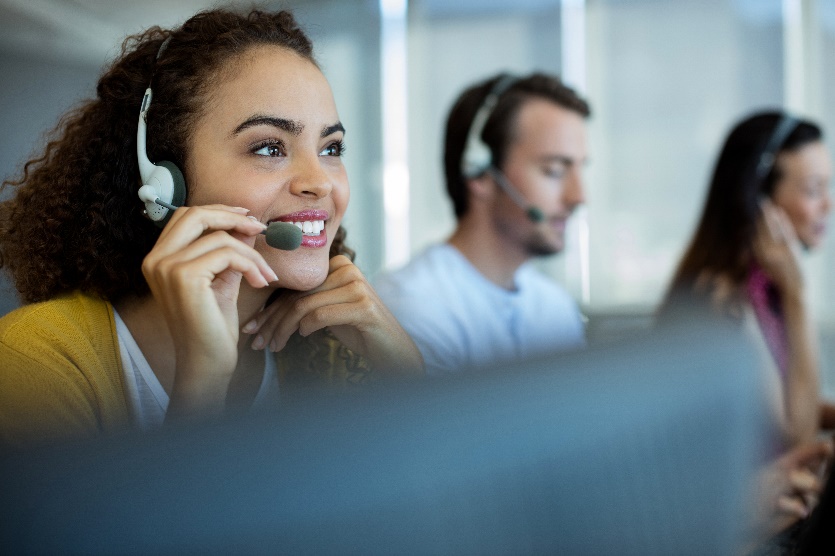 Contact Your Benefit Advocates!The Benefit Advocate Center (BAC) is here to help you get the most from your benefits! Benefit programs can be complex and difficult to understand. Ewing Township Public Schools partners with Gallagher to provide advocacy services to answer questions and help you and your family resolve benefit inquiries. The Benefit Advocate Center specializes in understanding the technical nature of benefits and how to work with our vendor partners, so you don’t have to. The BAC can help you with: Insurance cards – If you haven’t received your insurance cards, need replacement cards or need to get in touch with an insurance carrier.Benefits questions – Do you need help with specific benefit questions relating to how plans work, coverage questions or in-network benefits?  Eligibility Rules – Who can be covered under the plan and when?Provider Search – Do you need help finding an in-network or specialty provider? Prescription/pharmacy issues – Is the pharmacy telling you that your medication is not covered or charging you full price? Do you need help getting a pre-authorization on your medication? Claims – Are you unsure if your insurance will pay for a certain procedure? Did you receive a bill from a doctor and don’t know why? BAC